Příloha č. 1 - Specifikace stejnokrojových součástí - Pracovní trička 2017Předmětem zakázky malého rozsahu je dodávka 400 ks pracovních triček pro potřeby dobrovolných a profesionálních pracovníků Vodní záchranné služby ČČK, z.s.Specifikace předmětu zakázky- triko dle přiloženého designového návrhu- provedení Unisex, jedna varianta- složení 50% bavlna 50% modal- gramáž min. 160 g/m2- možnost praní v pračce- šíře červeného pruhu 10cm- počet jednotlivých velikostí (S až XXL) bude dodán při podpisu smlouvyNabídková cena bude uvedena následovně:Cena za 1 ks, v CZK bez DPHVýše DPH za 1 ks v CZKCena za 1 ks, v CZK včetně DPHCena za 400 ks, v CZK bez DPHVýše DPH za 400 ks v CZKCena za 400 ks, v CZK včetně DPHDesignový návrh řešení trika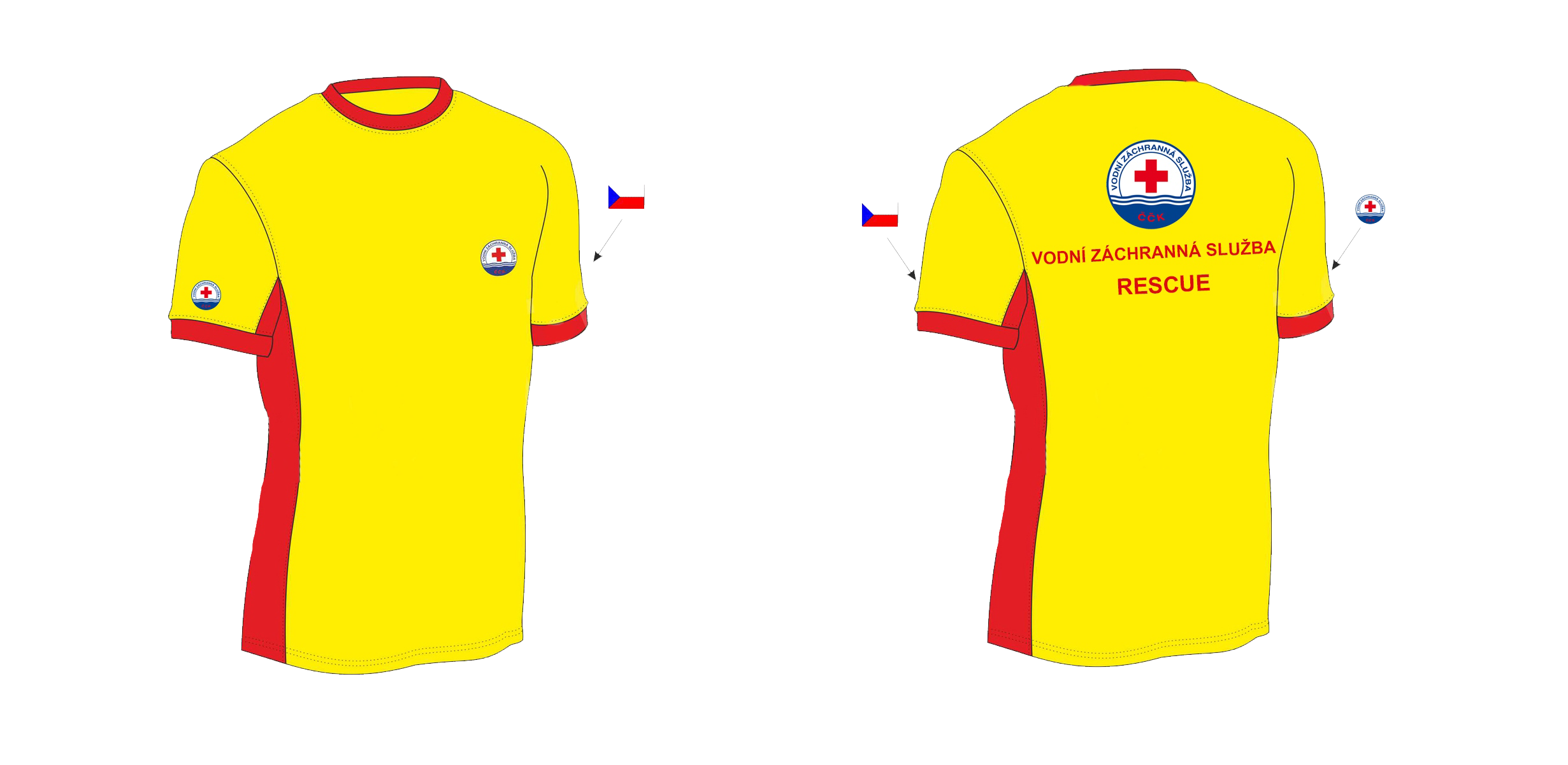 Specifikace barev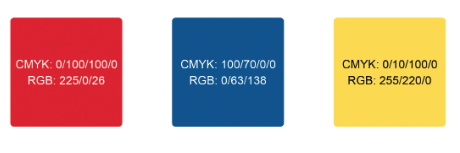 Logo VZS (možnost zaslat v křivkách)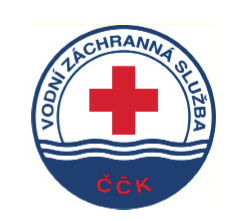 